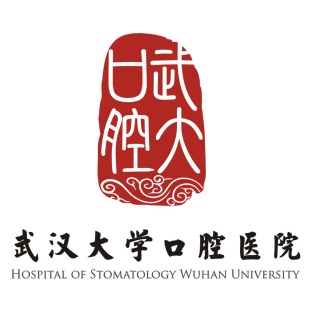    在中国，大约每 600 名新生儿中就有一名出生时患有唇裂、腭裂或两者皆有。由于患儿多处于偏远或贫困地区，很多家庭都没有能力负担治疗费用，只能让孩子承受心理和社交的双重压力。 为此，武汉大学口腔医院唇腭裂中心希望尽自己所能，帮助来自全国，尤其是边远地区的小朋友和家庭。 医院将免费为患儿提供优美的住院和治疗环境、符合国际规范和安全标准的检查和手术，并为来自边远地区的家庭提供必要的额外帮助。         2019年4月第一场唇腭裂公益活动即日起正式接受报名。   本次活动人数50名，欢迎全国各地唇腭裂二期修复的朋友报名参加，也欢迎接受过治疗的患者回来复诊。活动年龄及范围：   唇裂二期修复术6岁以上；腭咽闭合不全5岁以上身体健康，能满足麻醉和手术要求的患者。 集中手术活动时间：  2019年4月1日-----2019年5月31日                   武汉大学口腔医院唇腭裂治疗❤  报名及咨询方式 ❤ 报名方式1.方式一：拨打电话 :027-87686216   027-87686123报名时，要提供“患者姓名+性别+出生日期+体重+联系电话”等信息。 2. 方式二：将上述信息，发送邮件至whucleft@163.com 本次活动最终解释权归武汉大学口腔医院患者姓名性别诊断出生年月联系电话联系电话